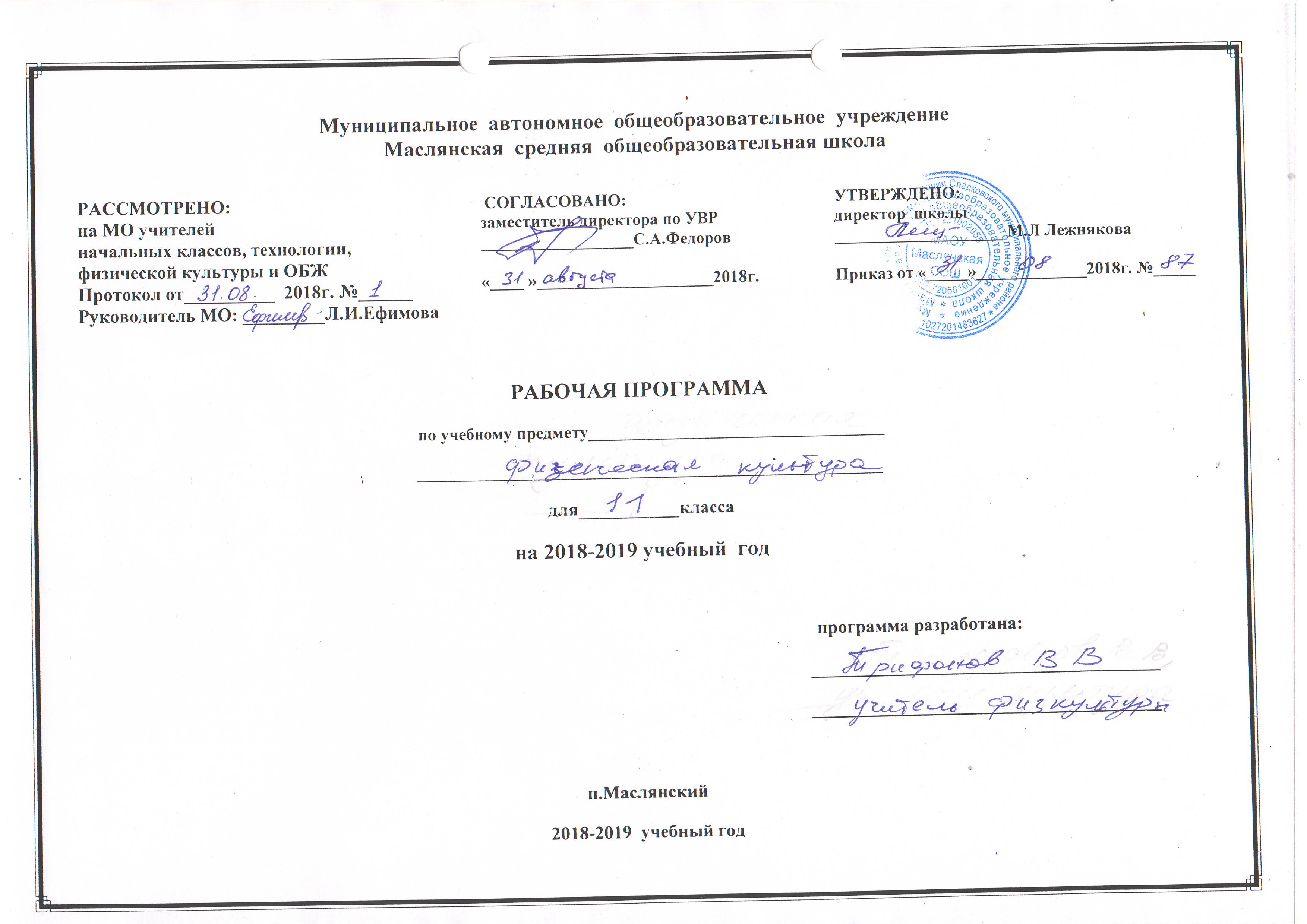 Пояснительная записка к рабочей программе по физической культуре, 11 классРабочая программа по физической культуре составлена на основе нормативных документов: - Закона Российской Федерации «Об образовании в Российской Федерации»;- Концепции модернизации Российского образования;- Концепции содержания непрерывного образования;- Комплексной программы физического воспитания учащихся 1-11 классов (авторы В.И. Лях, А.А.Зданевич, М.: Просвещение, 2010);- «Модульная программа третьего урока физической культуры для 1-11-х классов общеобразовательных учреждений» (авторы Бесполов Д.В., Бесполова А.В., Скуридина А.А., Барыбин О.В. -  Москва, 2012);- Учебного плана МАОУ Маслянская СОШ.В настоящее время выдвинута важная задача – разработка проблем формирования нового человека. Одним из аспектов этой важной проблемы – воспитание всесторонне и гармонически развитого человека, является раскрытие закономерностей растущего, развивающегося организма ребёнка. Успешное решение этой задачи во многом зависит от правильной постановки физического воспитания, начиная с самого раннего возраста.        Совершенствование системы физического воспитания детей школьного возраста в настоящее время должно осуществляться за счет улучшения взаимосвязи ее основных звеньев и, прежде всего, ее ключевой формы – урока физической культуры.  Необходимо усилить акцент на воспитание положительных мотивов, интересов, привычки и потребности к систематическим занятиям физическими упражнениями, больше внимания уделять обучению школьников умениям самостоятельно заниматься, воспитанию  убеждения в значимости занятий физкультурой. Содержание уроков строить  так, чтобы удовлетворять наиболее актуальные потребности обучающихся в активной деятельности, познании, общении, утверждении собственной личности.В соответствии с базисным учебным планом на занятие физической культурой отводится 3 часа в неделю, всего 102 часа в год. Преподавание 2 часов физической культуры осуществляется по программе Ляха В.И. (Лях В.И. Комплексная программа физического воспитания – М.: Просвещение, 2010), для реализации третьего часа физической культуры с учетом имеющейся спортивной инфраструктуры микроучастка школы избрана- «Модульная программа третьего урока физической культуры для 1-11-х классов общеобразовательных учреждений» (авторы Бесполов Д.В., Бесполова А.В., Скуридина А.А., Барыбин О.В. -  Москва, 2012). Программный материал включает две части: базовую и вариативную. Вариативная часть представлена изучением темы «Лыжная подготовка» исходя из региональных особенностей. В рамках предмета физическая культура отражены вопросы олимпийского образования, безопасности жизнедеятельности, формирования принципов здорового образа жизни.   Учебный предмет «Физическая культура» входит в образовательную область «Физическая культура».Цель - формирование у учащихся школы основ здорового образа жизни, развитие творческой самостоятельности посредством освоения двигательной деятельности.В соответствии с федеральным компонентом Государственного стандарта общего образования по физической культуре предметом обучения в школе является двигательная деятельность с общеразвивающей направленностью. В процессе овладения этой деятельностью у школьников не только совершенствуются физические качества, но и активно развиваются сознание и мышление, творческие способности и самостоятельность. Реализация данной цели связана с решением следующих образовательных задач:- укрепление здоровья школьников посредством развития физических качеств и повышения функциональных возможностей жизнеобеспечивающих систем организма;- совершенствование жизненно важных навыков и умений посредством обучения подвижным играм, физическим упражнениям и техническим действиям из базовых видов спорта;- формирование общих представлений о физической культуре, ее значении в жизни человека, роли в укреплении здоровья, физическом развитии и физической подготовленности; - развитие интереса к самостоятельным занятиям физическими упражнениями, подвижным играм, формам активного отдыха и досуга;- обучение способам контроля за физической нагрузкой, отдельными показателями физического развития и физической подготовленности.Программа направлена на:— реализацию принципа вариативности, обосновывающего планирование учебного материала в соответствии с половозрастными особенностями учащихся, материально-технической оснащенностью учебного процесса (спортивный зал, спортивные пришкольные площадки, региональными климатическими условиями).— реализацию принципа достаточности и сообразности, определяющего распределение учебного материала в конструкции основных компонентов двигательной (физкультурной) деятельности, особенностей формирования познавательной и предметной активности учащихся;— соблюдение дидактических правил «от известного к неизвестному» и «от простого к сложному», ориентирующих выбор и планирование учебного содержания в логике поэтапного его освоения, перевода учебных знаний в практические навыки и умения, в том числе и в самостоятельной деятельности;— расширение межпредметных связей, ориентирующих планирование учебного культуры, всестороннее раскрытие взаимосвязи и взаимообусловленности изучаемых явлений и процессов;— усиление оздоровительного эффекта, достигаемого в ходе активного использования школьниками освоенных знаний, способов и физических упражнений в физкультурно-оздоровительных мероприятиях, режиме дня, самостоятельных занятиях физическими упражнениями.Содержание программного материала  1. Основы знании о физической культуре, умения и навыки, приемы закаливания, способы саморегуляции  и  самоконтроля.  2. Гимнастика с элементами акробатики.  3. Спортивные игры.  4. Лыжная подготовка.  5. Легкая атлетика.Предметными результатами освоения учащимися содержания программы по физической культуре являются следующие умения:— планировать занятия физическими упражнениями в режиме дня, организовывать отдых и досуг с использованием средств физической культуры;— излагать факты истории развития физической культуры, характеризовать ее роль и значение в жизнедеятельности человека, связь с трудовой и военной деятельностью;— представлять физическую культуру как средство укрепления здоровья, физического развития и физической подготовки человека;— измерять (познавать) индивидуальные показатели физического развития (длину и массу тела), развития основных физических качеств;— оказывать посильную помощь и моральную поддержку сверстникам при выполнении учебных заданий, доброжелательно и уважительно объяснять ошибки и способы их устранения;— организовывать и проводить со сверстниками подвижные игры и элементы соревнований, осуществлять их объективное судейство;— бережно обращаться с инвентарем и оборудованием, соблюдать требования техники безопасности к местам проведения;— организовывать и проводить занятия физической культурой с разной целевой направленностью, подбирать для них физические упражнения и выполнять их с заданной дозировкой нагрузки;— характеризовать физическую нагрузку по показателю частоты пульса, регулировать ее напряженность во время занятий по развитию физических качеств;— взаимодействовать со сверстниками по правилам проведения подвижных игр и соревнований;— в доступной форме объяснять правила (технику) выполнения двигательных действий, анализировать и находить ошибки, эффективно их исправлять;— подавать строевые команды, вести подсчет при выполнении общеразвивающих упражнений;— находить отличительные особенности в выполнении двигательного действия разными учениками, выделять отличительные признаки и элементы;— выполнять акробатические и гимнастические комбинации на высоком техничном уровне, характеризовать признаки техничного исполнения;— выполнять технические действия из базовых видов спорта, применять их в игровой и соревновательной деятельности;— выполнять жизненно важные двигательные навыки и умения различными способами, в различных изменяющихся, вариативных условиях.	Уровень развития физической культуры учащихся, окончивших среднюю школуВ результате освоения Обязательного минимума содержания учебного предмета «физическая культура» учащиеся по окончании средней школы должны достигнуть следующего уровня развития физической культуры.Объяснять:-  роль и значение физической культуры в развитии общества и человека, цели и принципы современного олимпийского движения, его роль и значение в современном мире, влияние на развитие массовой физической культуры и спорта высших достижений;-  роль и значение занятий физической культурой в укреплении здоровья человека, профилактике вредных привычек, ведении здорового образа жизни.Характеризовать:-  индивидуальные особенности физического и психического развития и их связь с регулярными занятиями физическими упражнениями;-  особенности функционирования основных органов и структур организма во время занятий физическими упражнениями, особенности планирования индивидуальных занятий физическими упражнениями различной направленности и контроля их эффективности;-  особенности организации и проведения индивидуальных занятий физическими упражнениями обшей профессионально- прикладной и оздоровительно-корригирующей направленности;-  особенности обучения и самообучения двигательным действиям, особенности развития физических способностей на занятиях физической культурой;-  особенности форм урочных и внеурочных занятий физическими упражнениями, основы их структуры, содержания и направленности;-  особенности содержания и направленности различных систем физических упражнений, их оздоровительную и развивающую эффективность.Соблюдать правила:-  личной гигиены и закаливания организма;-   организации и проведения самостоятельных и самодеятельных форм занятий физическими упражнениями и спортом; -  культуры поведения и взаимодействия во время коллективных занятий и соревнований;-  профилактики травматизма и оказания первой помощи при травмах и ушибах;-  экипировки и использования спортивного инвентаря на занятиях физической культурой.Проводить:-самостоятельные и самодеятельные занятия физическими упражнениями с общей профессионально-прикладной и оздоровительно-корригирующей направленностью;-контроль за индивидуальным физическим развитием и физической подготовленностью, физической работоспособностью, осанкой;-приемы страховки и самостраховки во время занятий физическими упражнениями, приемы оказания первой помощи при травмах и ушибах;-приемы массажа и самомассажа;-занятия физической культурой и спортивные соревнования с учащимися младших классов;-судейство соревнований по одному из видов спорта.Составлять:-индивидуальные комплексы физических упражнений различной направленности;-планы-конспекты индивидуальных занятий и систем занятий.Определять:-уровни индивидуального физического развития и двигательной подготовленности;-эффективность занятий физическими упражнениями, функциональное состояние организма и физическую работоспособность;-дозировку физической нагрузки и направленность воздействий физических упражнений.Критерии оценивания различных видов работПри выполнении минимальных требований к подготовленности учащиеся получают положительную оценку по предмету «Физическая культура». Градация положительной оценки («3», «4», «5») зависит от полноты и глубины знаний, правильности выполнения двигательных действий и уровня физической подготовленности.По основам знаний Оценивая знания учащихся, надо учитывать глубину и полноту знаний, аргументированность их изложения, умение учащихся использовать знания применительно к конкретным случаям и практическим занятиям физическими упражнениями.Оценка «5» выставляется за ответ, в котором учащийся демонстрирует глубокое понимание сущности материала, логично его излагает, используя примеры из практики, своего опыта.Оценка «4» ставится за ответ, в котором содержатся небольшие неточности и незначительные ошибки.Оценку «3» учащиеся получают за ответ, в котором отсутствует логическая последовательность, имеются пробелы в материале, нет должной аргументации и умения использовать знания в своем опыте.С целью проверки знаний используются различные методы.Метод опроса применяется в устной и письменной форме в паузах между выполнением упражнений, до начала и после выполнения заданий. Не рекомендуется использовать данный метод после значительных физических нагрузок.Программированный метод заключается в том, что учащиеся получают карточки с вопросами и веером ответов на них. Учащийся должен выбрать правильный ответ. Метод экономичен в проведении и позволяет осуществлять опрос фронтально.Весьма эффективным методом проверки знаний является демонстрация их учащимися в конкретной деятельности. Например, изложение знаний упражнений по развитию силы учащиеся сопровождают выполнением конкретного комплекса и т.п.По технике владения двигательными действиями (умениями, навыками).Оценка «5» — двигательное действие выполнено правильно (заданным способом), точно в надлежащем темпе, легко и четко.Оценка «4» — двигательное действие выполнено правильно, но недостаточно легко и четко, наблюдается некоторая скованность движений.Оценка «3» — двигательное действие выполнено в основном правильно, но допущена одна грубая или несколько мелких ошибок, приведших к неуверенному или напряженному выполнению.Основными методами оценки техники владения двигательными действиями являются методы наблюдения, вызова, упражнений и комбинированный.Метод открытого наблюдения заключается в том, что учащиеся знают, кого и что будет оценивать учитель. Скрытое наблюдение состоит в том, что учащимся известно лишь то, что учитель будет вести наблюдение за определенными видами двигательных действий.Вызов как метод оценки используется для выявления достижений отдельных учащихся в усвоении программного материала и демонстрации классу образцов правильного выполнения двигательного действия.Метод упражнений предназначен для проверки уровня владения отдельными умениями и навыками, качества выполнения домашних заданий.Суть комбинированного метода состоит в том, что учитель одновременно с проверкой знаний оценивает качество освоения техники соответствующих двигательных действий.Данные методы можно применять и индивидуально, и фронтально, когда одновременно оценивается большая группа или класс в целом.По уровню физической подготовленности.Оценивая уровень физической подготовленности, следует принимать во внимание реальные сдвиги учащихся в показателях физической подготовленности за определенный период времени. При оценке сдвигов в показателях развития определенных физических качеств учитель должен принимать во внимание особенности развития двигательных способностей, динамику их изменения у детей определенного возраста, исходный уровень достижений конкретных учащихся. При прогнозировании прироста скоростных способностей, являющихся наиболее консервативными в развитии, не следует планировать больших сдвигов. Напротив, при прогнозировании показателей выносливости в беге умеренной интенсивности, а также силовой выносливости темпы прироста могут быть довольно высокими.При оценке темпов прироста на отметку «5», «4», «3» учитель должен исходить из вышеприведенных аргументов, поскольку в каждом конкретном случае прогнозирование этих темпов осуществить невозможно. Задания учителя по улучшению показателей физической подготовленности должны представлять для учащихся определенную трудность, но быть реально выполнимыми. Достижение этих сдвигов при условии систематических занятий дает основание учителю для выставления учащимся высокой оценки.Итоговая оценка успеваемости по физической культуре складывается из суммы баллов, полученных учащимся за все составляющие: знания, двигательные умения и навыки, умения осуществлять физкультурно-оздоровительную деятельность, сдвиги в показателях физической подготовленности. При этом преимущественное значение имеют оценки за умение осуществлять собственно двигательную, физкультурно-оздоровительную и спортивную деятельность.Учащиеся, отнесенные по состоянию здоровья к подготовительной медицинской группе, оцениваются на общих основаниях, за исключением тех видов двигательных действий, которые им противопоказаны по состоянию здоровья.Учащиеся, отнесенные к специальной медицинской группе, оцениваются по овладению ими разделом «Основы знаний», умениями осуществлять физкультурно-оздоровительную деятельность и доступные им двигательные действия.Календарно-тематическое планирование11 классТема урокаТип урокаЭлементы содержанияТребования к уровню подготовленности обучающихсядатаЛегкая атлетика (8ч)Легкая атлетика (8ч)Легкая атлетика (8ч)Легкая атлетика (8ч)1. ТБ на уроках легкой атлетики. Спринтерский бег.ВводныйНизкий старт (30м). Стартовый разгон. Бег по дистанции (70-90м). Бег на результат (30м). Эстафетный бег. Специальные беговые упражнения. Развитие скоростных качеств. Инструктаж по ТБ.Уметь: бегать с максимальной скоростью (100м)2. Спринтерский бег. Эстафетный бег.КомплексныйНизкий старт (30м). Бег по дистанции (70-90м). Эстафетный бег. Специальные беговые упражнения. Развитие скоростных качеств.Уметь: бегать с максимальной скоростью (100м)3. Спринтерский бег. Эстафетный бег.УчётныйБег на результат (100м). Эстафетный бег.  Развитие скоростных качеств.Уметь: бегать с максимальной скоростью (100м)4. Прыжок в длину.КомплексныйПрыжок в длину способом «прогнувшись» с 13-15 шагов разбега. Отталкивание. Челночный бег. Специальные беговые упражнения.   Многоскоки. Развитие скоростно-силовых качеств.  Дозирование нагрузки при занятии силовыми упражнениями.Правила соревнований по прыжком в длину.Уметь прыгать в длину с 13-15 шагов разбега.5. Прыжок в длину способом «прогнувшись» с 13-15 шагов разбега. Отталкивание.КомплексныйПрыжок в длину способом «прогнувшись» с 13-15 шагов разбега. Отталкивание. Челночный бег. Специальные беговые упражнения.   Многоскоки. Развитие скоростно-силовых качеств.  Дозирование нагрузки при занятии силовыми упражнениями.Правила соревнований по прыжком в длину.Уметь прыгать в длину с 13-15 шагов разбега.6. Прыжок в длину на результат.  Развитие скоростно-силовых качеств.  УчётныйПрыжок в длину на результат.  Развитие скоростно-силовых качеств.  Уметь прыгать в длину с 13-15 шагов разбега.7. Метание гранаты из разных положений.КомплексныйМетание гранаты из разных положений. ОРУ. Челночный бег.  Развитие скоростно-силовых качеств.  Правила соревнований по метанию.Уметь: метать гранату из различных положений в цель и на дальность.8. Метание гранаты на дальность.УчётныйМетание гранаты на дальность. Опрос по теории.Уметь: метать гранату из различных положений в цель и на дальность.Кроссовая подготовка (5ч)Кроссовая подготовка (5ч)Кроссовая подготовка (5ч)Кроссовая подготовка (5ч)9. Бег по пересеченной местности.КомплексныйБег (20/15 мин). Преодоление горизонтальных препятствий. ОРУ. Специальные беговые упражнения. Развитие выносливости. Футбол. Правила соревнований по кроссу.Уметь:   бегать в равномерном темпе (25/20 мин); преодолевать во время кросса препятствия10.Бег. Преодоление горизонтальных препятствий.КомплексныйБег (24/16 мин). Преодоление горизонтальных препятствий. ОРУ. Специальные беговые упражнения. Развитие выносливости. Футбол. Правила соревнований по кроссу.Уметь:   бегать в равномерном темпе (25/20 мин); преодолевать во время кросса препятствия10.Бег. Преодоление горизонтальных препятствий.КомплексныйБег (24/16 мин). Преодоление горизонтальных препятствий. ОРУ. Специальные беговые упражнения. Развитие выносливости. Футбол. Правила соревнований по кроссу.Уметь:   бегать в равномерном темпе (25/20 мин); преодолевать во время кросса препятствия11. Бег. Преодоление вертикальных препятствий.КомплексныйБег (26/17 мин). Преодоление вертикальных препятствий. ОРУ. Специальные беговые упражнения. Развитие выносливости. Футбол. Правила соревнований по кроссу.Уметь:   бегать в равномерном темпе (25/20 мин); преодолевать во время кросса препятствия12. Бег. Специальные беговые упражнения. Развитие выносливости.КомплексныйБег (28/18 мин). Преодоление вертикальных препятствий. ОРУ. Специальные беговые упражнения. Развитие выносливости. Футбол. Правила соревнований по кроссу.Уметь:   бегать в равномерном темпе (25/20 мин); преодолевать во время кросса препятствия13. Бег на результат (3000/2000м).УчётныйБег на результат (3000/2000м).Уметь: бегать в равномерном темпе (25/20 мин); преодолевать во время кросса препятствияМодуль   «Игры народов  России» (12 ч)Модуль   «Игры народов  России» (12 ч)Модуль   «Игры народов  России» (12 ч)Модуль   «Игры народов  России» (12 ч)Модуль   «Игры народов  России» (12 ч)Русская лапта (12 ч)14.Инструктаж по технике безопасностиПриём и передача малого мяча14.Инструктаж по технике безопасностиПриём и передача малого мячаЗнакомство с площадкой и инвентарём, необходимым для проведения игры. Освоение правил и основных технических действий с соблюдением традиций в народном варианте игры. Обучение технике владения малым мячом, индивидуальному прорыву, прорыву в парах и в группах.Русская лапта (12 ч)14.Инструктаж по технике безопасностиПриём и передача малого мяча14.Инструктаж по технике безопасностиПриём и передача малого мячаЗнакомство с площадкой и инвентарём, необходимым для проведения игры. Освоение правил и основных технических действий с соблюдением традиций в народном варианте игры. Обучение технике владения малым мячом, индивидуальному прорыву, прорыву в парах и в группах.Русская лапта (12 ч)15.Пас и индивидуальный прорыв15.Пас и индивидуальный прорывЗнакомство с площадкой и инвентарём, необходимым для проведения игры. Освоение правил и основных технических действий с соблюдением традиций в народном варианте игры. Обучение технике владения малым мячом, индивидуальному прорыву, прорыву в парах и в группах.Русская лапта (12 ч)16. Приём мяча после отбивания его битой16. Приём мяча после отбивания его битойЗнакомство с площадкой и инвентарём, необходимым для проведения игры. Освоение правил и основных технических действий с соблюдением традиций в народном варианте игры. Обучение технике владения малым мячом, индивидуальному прорыву, прорыву в парах и в группах.Русская лапта (12 ч)17. Приём мяча после отбивания его битой  17. Приём мяча после отбивания его битой  Знакомство с площадкой и инвентарём, необходимым для проведения игры. Освоение правил и основных технических действий с соблюдением традиций в народном варианте игры. Обучение технике владения малым мячом, индивидуальному прорыву, прорыву в парах и в группах.Русская лапта (12 ч)18.Удар битой по мячу                       18.Удар битой по мячу                       Знакомство с площадкой и инвентарём, необходимым для проведения игры. Освоение правил и основных технических действий с соблюдением традиций в народном варианте игры. Обучение технике владения малым мячом, индивидуальному прорыву, прорыву в парах и в группах.Русская лапта (12 ч)19.Удар битой по мячу с последующим прорывом  19.Удар битой по мячу с последующим прорывом  Знакомство с площадкой и инвентарём, необходимым для проведения игры. Освоение правил и основных технических действий с соблюдением традиций в народном варианте игры. Обучение технике владения малым мячом, индивидуальному прорыву, прорыву в парах и в группах.Русская лапта (12 ч)20.Виды ударов битой по мячу  20.Виды ударов битой по мячу  Знакомство с площадкой и инвентарём, необходимым для проведения игры. Освоение правил и основных технических действий с соблюдением традиций в народном варианте игры. Обучение технике владения малым мячом, индивидуальному прорыву, прорыву в парах и в группах.Русская лапта (12 ч)21.Виды ударов битой по мячу 19 21.Виды ударов битой по мячу 19 Знакомство с площадкой и инвентарём, необходимым для проведения игры. Освоение правил и основных технических действий с соблюдением традиций в народном варианте игры. Обучение технике владения малым мячом, индивидуальному прорыву, прорыву в парах и в группах.Русская лапта (12 ч)22.Действия игроков в зоне защиты и в зоне нападения  22.Действия игроков в зоне защиты и в зоне нападения  Знакомство с площадкой и инвентарём, необходимым для проведения игры. Освоение правил и основных технических действий с соблюдением традиций в народном варианте игры. Обучение технике владения малым мячом, индивидуальному прорыву, прорыву в парах и в группах.Русская лапта (12 ч)23. Действия игроков в зоне защиты и в зоне нападения  23. Действия игроков в зоне защиты и в зоне нападения  Знакомство с площадкой и инвентарём, необходимым для проведения игры. Освоение правил и основных технических действий с соблюдением традиций в народном варианте игры. Обучение технике владения малым мячом, индивидуальному прорыву, прорыву в парах и в группах.Русская лапта (12 ч)24. Действия игроков в зоне защиты и в зоне нападения- 24. Действия игроков в зоне защиты и в зоне нападения- Знакомство с площадкой и инвентарём, необходимым для проведения игры. Освоение правил и основных технических действий с соблюдением традиций в народном варианте игры. Обучение технике владения малым мячом, индивидуальному прорыву, прорыву в парах и в группах.Русская лапта (12 ч)25.Игра по правилам    25.Игра по правилам    Знакомство с площадкой и инвентарём, необходимым для проведения игры. Освоение правил и основных технических действий с соблюдением традиций в народном варианте игры. Обучение технике владения малым мячом, индивидуальному прорыву, прорыву в парах и в группах.Гимнастика (13ч)Гимнастика (13ч)Гимнастика (13ч)Гимнастика (13ч)Гимнастика (13ч)26. Висы и упоры. Лазание.  27. Повороты в движении. Перестроение из колонны по одному в колонну по два. Подтягивание на перекладине.  28. Повороты в движении.  Перестроение из колонны по одному в колонну по четыре.  29.Упражнения на гимнастической скамейке. Подъём разгибом.  30.Лазание по канату, по гимнастической стенке без помощи рук. Подтягивание на перекладине.  31.Упражнения на гимнастической скамейке. Подъём разгибом.  32.Повороты в движении.  Упражнения на гимнастической скамейке. Подъём разгибом.  Лазание по канату, по гимнастической стенке без помощи рук.   КомплексныйПовороты  в движении. Перестроение из колонны по одному в колонну по два. ОРУ с гантелями. Вис согнувшись, вис прогнувшись. Подтягивание на перекладине. Развитие силы. Инструктаж по ТБ. Уметь: Выполнять элементы на перекладине, строевые упражнения  (мальчики);Уметь выполнять строевые приёмы,  выполнять элементы на разновысоких брусьях (девочки)26. Висы и упоры. Лазание.  27. Повороты в движении. Перестроение из колонны по одному в колонну по два. Подтягивание на перекладине.  28. Повороты в движении.  Перестроение из колонны по одному в колонну по четыре.  29.Упражнения на гимнастической скамейке. Подъём разгибом.  30.Лазание по канату, по гимнастической стенке без помощи рук. Подтягивание на перекладине.  31.Упражнения на гимнастической скамейке. Подъём разгибом.  32.Повороты в движении.  Упражнения на гимнастической скамейке. Подъём разгибом.  Лазание по канату, по гимнастической стенке без помощи рук.   СовершенствованияПовороты  в движении. Перестроение из колонны по одному в колонну по два. ОРУ с гантелями. Вис согнувшись, вис прогнувшись. Подтягивание на перекладине. Развитие силы. Уметь: Выполнять элементы на перекладине, строевые упражнения  (мальчики);Уметь выполнять строевые приёмы,  выполнять элементы на разновысоких брусьях (девочки)26. Висы и упоры. Лазание.  27. Повороты в движении. Перестроение из колонны по одному в колонну по два. Подтягивание на перекладине.  28. Повороты в движении.  Перестроение из колонны по одному в колонну по четыре.  29.Упражнения на гимнастической скамейке. Подъём разгибом.  30.Лазание по канату, по гимнастической стенке без помощи рук. Подтягивание на перекладине.  31.Упражнения на гимнастической скамейке. Подъём разгибом.  32.Повороты в движении.  Упражнения на гимнастической скамейке. Подъём разгибом.  Лазание по канату, по гимнастической стенке без помощи рук.   СовершенствованияПовороты  в движении.  Перестроение из колонны по одному в колонну по четыре. ОРУ с гантелями. Вис согнувшись, вис прогнувшись. Подтягивание на перекладине. Развитие силы.Уметь: Выполнять элементы на перекладине, строевые упражнения  (мальчики);Уметь выполнять строевые приёмы,  выполнять элементы на разновысоких брусьях (девочки)26. Висы и упоры. Лазание.  27. Повороты в движении. Перестроение из колонны по одному в колонну по два. Подтягивание на перекладине.  28. Повороты в движении.  Перестроение из колонны по одному в колонну по четыре.  29.Упражнения на гимнастической скамейке. Подъём разгибом.  30.Лазание по канату, по гимнастической стенке без помощи рук. Подтягивание на перекладине.  31.Упражнения на гимнастической скамейке. Подъём разгибом.  32.Повороты в движении.  Упражнения на гимнастической скамейке. Подъём разгибом.  Лазание по канату, по гимнастической стенке без помощи рук.   СовершенствованияПовороты  в движении.  Перестроение из колонны по одному в колонну по четыре. ОРУ с гантелями. Вис согнувшись, вис прогнувшись. Подтягивание на перекладине. Развитие силы.Уметь: Выполнять элементы на перекладине, строевые упражнения  (мальчики);Уметь выполнять строевые приёмы,  выполнять элементы на разновысоких брусьях (девочки)26. Висы и упоры. Лазание.  27. Повороты в движении. Перестроение из колонны по одному в колонну по два. Подтягивание на перекладине.  28. Повороты в движении.  Перестроение из колонны по одному в колонну по четыре.  29.Упражнения на гимнастической скамейке. Подъём разгибом.  30.Лазание по канату, по гимнастической стенке без помощи рук. Подтягивание на перекладине.  31.Упражнения на гимнастической скамейке. Подъём разгибом.  32.Повороты в движении.  Упражнения на гимнастической скамейке. Подъём разгибом.  Лазание по канату, по гимнастической стенке без помощи рук.   СовершенствованияПовороты  в движении.  ОРУ с гантелями. Упражнения на гимнастической скамейке. Подъём разгибом.  Лазание по канату в два приёма на скорость. Подтягивание на перекладине. Развитие силыУметь: Выполнять элементы на перекладине, строевые упражнения  (мальчики);Уметь выполнять строевые приёмы,  выполнять элементы на разновысоких брусьях (девочки)26. Висы и упоры. Лазание.  27. Повороты в движении. Перестроение из колонны по одному в колонну по два. Подтягивание на перекладине.  28. Повороты в движении.  Перестроение из колонны по одному в колонну по четыре.  29.Упражнения на гимнастической скамейке. Подъём разгибом.  30.Лазание по канату, по гимнастической стенке без помощи рук. Подтягивание на перекладине.  31.Упражнения на гимнастической скамейке. Подъём разгибом.  32.Повороты в движении.  Упражнения на гимнастической скамейке. Подъём разгибом.  Лазание по канату, по гимнастической стенке без помощи рук.   СовершенствованияПовороты  в движении.  ОРУ с гантелями. Упражнения на гимнастической скамейке. Подъём разгибом.  Лазание по канату, по гимнастической стенке без помощи рук. Подтягивание на перекладине. Развитие силыУметь: Выполнять элементы на перекладине, строевые упражнения  (мальчики);Уметь выполнять строевые приёмы,  выполнять элементы на разновысоких брусьях (девочки)26. Висы и упоры. Лазание.  27. Повороты в движении. Перестроение из колонны по одному в колонну по два. Подтягивание на перекладине.  28. Повороты в движении.  Перестроение из колонны по одному в колонну по четыре.  29.Упражнения на гимнастической скамейке. Подъём разгибом.  30.Лазание по канату, по гимнастической стенке без помощи рук. Подтягивание на перекладине.  31.Упражнения на гимнастической скамейке. Подъём разгибом.  32.Повороты в движении.  Упражнения на гимнастической скамейке. Подъём разгибом.  Лазание по канату, по гимнастической стенке без помощи рук.   СовершенствованияПовороты  в движении.  ОРУ с гантелями. Упражнения на гимнастической скамейке. Подъём разгибом.  Лазание по канату, по гимнастической стенке без помощи рук. Подтягивание на перекладине. Развитие силыУметь: Выполнять элементы на перекладине, строевые упражнения  (мальчики);Уметь выполнять строевые приёмы,  выполнять элементы на разновысоких брусьях (девочки)26. Висы и упоры. Лазание.  27. Повороты в движении. Перестроение из колонны по одному в колонну по два. Подтягивание на перекладине.  28. Повороты в движении.  Перестроение из колонны по одному в колонну по четыре.  29.Упражнения на гимнастической скамейке. Подъём разгибом.  30.Лазание по канату, по гимнастической стенке без помощи рук. Подтягивание на перекладине.  31.Упражнения на гимнастической скамейке. Подъём разгибом.  32.Повороты в движении.  Упражнения на гимнастической скамейке. Подъём разгибом.  Лазание по канату, по гимнастической стенке без помощи рук.   УчётныйПовороты  в движении.  ОРУ с гантелями. Упражнения на гимнастической скамейке. Подъём разгибом.  Лазание по канату, по гимнастической стенке без помощи рук. Подтягивание на перекладине. Развитие силыУметь: Выполнять элементы на перекладине, строевые упражнения  (мальчики);Уметь выполнять строевые приёмы,  выполнять элементы на разновысоких брусьях (девочки)33. Акробатические упражнения.Сед углом, стойка на лопатках, кувырок назад.  34.Длинный кувырок, стойка на лопатках, кувырок назад.  35.Стойка на руках (с помощью). Стоя на коленях, наклон назад.  36.Комбинация из разученных элементов.  Прыжки в глубину. Опорный прыжок через козла.37.Прыжок углом с разбега под углом к снаряду и толчком одной ногой.  38.Комбинация из разученных элементов.   Опорный прыжок.  КомплексныйСед углом, стойка на лопатках, кувырок назад. ОРУ с обручами. Развитие координационных способностейУметь: выполнять комбинацию из 5 акробатических элементов, опорный прыжок через коня33. Акробатические упражнения.Сед углом, стойка на лопатках, кувырок назад.  34.Длинный кувырок, стойка на лопатках, кувырок назад.  35.Стойка на руках (с помощью). Стоя на коленях, наклон назад.  36.Комбинация из разученных элементов.  Прыжки в глубину. Опорный прыжок через козла.37.Прыжок углом с разбега под углом к снаряду и толчком одной ногой.  38.Комбинация из разученных элементов.   Опорный прыжок.  СовершенствованияДлинный кувырок, стойка на лопатках, кувырок назад. ОРУ с обручами. Развитие координационных способностейУметь: выполнять комбинацию из 5 акробатических элементов, опорный прыжок через коня33. Акробатические упражнения.Сед углом, стойка на лопатках, кувырок назад.  34.Длинный кувырок, стойка на лопатках, кувырок назад.  35.Стойка на руках (с помощью). Стоя на коленях, наклон назад.  36.Комбинация из разученных элементов.  Прыжки в глубину. Опорный прыжок через козла.37.Прыжок углом с разбега под углом к снаряду и толчком одной ногой.  38.Комбинация из разученных элементов.   Опорный прыжок.  СовершенствованияСтойка на руках (с помощью). Стоя на коленях, наклон назад. ОРУ со скакалками.  Развитие координационных способностейУметь: выполнять комбинацию из 5 акробатических элементов, опорный прыжок через коня33. Акробатические упражнения.Сед углом, стойка на лопатках, кувырок назад.  34.Длинный кувырок, стойка на лопатках, кувырок назад.  35.Стойка на руках (с помощью). Стоя на коленях, наклон назад.  36.Комбинация из разученных элементов.  Прыжки в глубину. Опорный прыжок через козла.37.Прыжок углом с разбега под углом к снаряду и толчком одной ногой.  38.Комбинация из разученных элементов.   Опорный прыжок.  СовершенствованияКомбинация из разученных элементов.  Прыжки в глубину. ОРУ с булавами. Опорный прыжок через козла. Развитие скоростно-силовых качеств.Уметь: выполнять комбинацию из 5 акробатических элементов, опорный прыжок через коня33. Акробатические упражнения.Сед углом, стойка на лопатках, кувырок назад.  34.Длинный кувырок, стойка на лопатках, кувырок назад.  35.Стойка на руках (с помощью). Стоя на коленях, наклон назад.  36.Комбинация из разученных элементов.  Прыжки в глубину. Опорный прыжок через козла.37.Прыжок углом с разбега под углом к снаряду и толчком одной ногой.  38.Комбинация из разученных элементов.   Опорный прыжок.  СовершенствованияКомбинация из разученных элементов.  Прыжки в глубину. ОРУ с булавами. Прыжок углом с разбега под углом к снаряду и толчком одной ногой. Развитие скоростно-силовых качеств.Уметь: выполнять комбинацию из 5 акробатических элементов, опорный прыжок через коня33. Акробатические упражнения.Сед углом, стойка на лопатках, кувырок назад.  34.Длинный кувырок, стойка на лопатках, кувырок назад.  35.Стойка на руках (с помощью). Стоя на коленях, наклон назад.  36.Комбинация из разученных элементов.  Прыжки в глубину. Опорный прыжок через козла.37.Прыжок углом с разбега под углом к снаряду и толчком одной ногой.  38.Комбинация из разученных элементов.   Опорный прыжок.  УчётныйКомбинация из разученных элементов.   Опорный прыжок.Уметь: выполнять комбинацию из 5 акробатических элементов, опорный прыжок через коняМодуль «Игры народов  России» (8 ч)Модуль «Игры народов  России» (8 ч)Модуль «Игры народов  России» (8 ч)Модуль «Игры народов  России» (8 ч)Модуль «Игры народов  России» (8 ч)Игры с элементами калмыцкой национальной  борьбы(8 ч) 39.Инструктаж по технике безопасности.Страховка и самостраховка      39.Инструктаж по технике безопасности.Страховка и самостраховка      Ознакомление с играми. Игры по правилам. Ведение единоборства. Развитие физических качеств. Тактические действия: действия единоборца в условиях нападения и защиты. Тактика ведения игры. Игра по правилам.Игры с элементами калмыцкой национальной  борьбы(8 ч) 40.Ведение единоборств. Захват.  40.Ведение единоборств. Захват.  Ознакомление с играми. Игры по правилам. Ведение единоборства. Развитие физических качеств. Тактические действия: действия единоборца в условиях нападения и защиты. Тактика ведения игры. Игра по правилам.Игры с элементами калмыцкой национальной  борьбы(8 ч) 41.Ведение единоборств в условиях защиты  41.Ведение единоборств в условиях защиты  Ознакомление с играми. Игры по правилам. Ведение единоборства. Развитие физических качеств. Тактические действия: действия единоборца в условиях нападения и защиты. Тактика ведения игры. Игра по правилам.Игры с элементами калмыцкой национальной  борьбы(8 ч) 42.Ведение единоборств в условиях нападения  42.Ведение единоборств в условиях нападения  Ознакомление с играми. Игры по правилам. Ведение единоборства. Развитие физических качеств. Тактические действия: действия единоборца в условиях нападения и защиты. Тактика ведения игры. Игра по правилам.Игры с элементами калмыцкой национальной  борьбы(8 ч) 43.Парные игры  44.Парные игры43.Парные игры  44.Парные игрыОзнакомление с играми. Игры по правилам. Ведение единоборства. Развитие физических качеств. Тактические действия: действия единоборца в условиях нападения и защиты. Тактика ведения игры. Игра по правилам.Игры с элементами калмыцкой национальной  борьбы(8 ч) 45.Групповые игры   45.Групповые игры   Ознакомление с играми. Игры по правилам. Ведение единоборства. Развитие физических качеств. Тактические действия: действия единоборца в условиях нападения и защиты. Тактика ведения игры. Игра по правилам.Игры с элементами калмыцкой национальной  борьбы(8 ч) 46.Групповые игры      46.Групповые игры      Ознакомление с играми. Игры по правилам. Ведение единоборства. Развитие физических качеств. Тактические действия: действия единоборца в условиях нападения и защиты. Тактика ведения игры. Игра по правилам.Лыжная подготовка (14ч)Лыжная подготовка (14ч)Лыжная подготовка (14ч)Лыжная подготовка (14ч)Лыжная подготовка (14ч)47. ТБ на уроках лыжной подготовки. Попеременный двухшажный ход.   48. Скользящий ход. Одновременный бесшажный ход.49. Сочетание лыжных ходов. Переход с хода на ход. 50. Коньковый ход. Попеременный четырехшажный ход.51. Сочетание попеременных и одновременных лыжных ходов. 52.Спуски с поворотами. Подъёмы. 53. Сочетание одновременного с попеременным ходом. 54. Попеременный четырехшажный ход. 55. Одновременный двухшажный  ход  в сочетании с попеременным двухшажным ходом.56. Сочетание лыжных ходов (дист. 2-3 км.) 57. Сочетание лыжных ходов (дист. 2-3 км.)   58. Сочетание лыжных ходов (дист. 3-5 км.). 59. Сочетание лыжных ходов (дист. 3-5 км.). 60. Коньковый ход. (дист  5-6 км).КомплексныйКритерии, классификации  стилей катания. Оказание медицинской помощи. ТБПопеременный двухшажный ход. Развитие двигательных качествУметь: оказывать первую медицинскую помощь; классифицировать стили катанияУметь: применять попеременный двухшажный ход.47. ТБ на уроках лыжной подготовки. Попеременный двухшажный ход.   48. Скользящий ход. Одновременный бесшажный ход.49. Сочетание лыжных ходов. Переход с хода на ход. 50. Коньковый ход. Попеременный четырехшажный ход.51. Сочетание попеременных и одновременных лыжных ходов. 52.Спуски с поворотами. Подъёмы. 53. Сочетание одновременного с попеременным ходом. 54. Попеременный четырехшажный ход. 55. Одновременный двухшажный  ход  в сочетании с попеременным двухшажным ходом.56. Сочетание лыжных ходов (дист. 2-3 км.) 57. Сочетание лыжных ходов (дист. 2-3 км.)   58. Сочетание лыжных ходов (дист. 3-5 км.). 59. Сочетание лыжных ходов (дист. 3-5 км.). 60. Коньковый ход. (дист  5-6 км).КомплексныйСкользящий ход. Одновременный бесшажный ход. Развитие двигательных качествУметь: применять одновременный бесшажный ход.47. ТБ на уроках лыжной подготовки. Попеременный двухшажный ход.   48. Скользящий ход. Одновременный бесшажный ход.49. Сочетание лыжных ходов. Переход с хода на ход. 50. Коньковый ход. Попеременный четырехшажный ход.51. Сочетание попеременных и одновременных лыжных ходов. 52.Спуски с поворотами. Подъёмы. 53. Сочетание одновременного с попеременным ходом. 54. Попеременный четырехшажный ход. 55. Одновременный двухшажный  ход  в сочетании с попеременным двухшажным ходом.56. Сочетание лыжных ходов (дист. 2-3 км.) 57. Сочетание лыжных ходов (дист. 2-3 км.)   58. Сочетание лыжных ходов (дист. 3-5 км.). 59. Сочетание лыжных ходов (дист. 3-5 км.). 60. Коньковый ход. (дист  5-6 км).КомплексныйСочетание лыжных ходов. Переход с хода на ход. Развитие двигательных качеств.Уметь: применять сочетание  лыжных ходов47. ТБ на уроках лыжной подготовки. Попеременный двухшажный ход.   48. Скользящий ход. Одновременный бесшажный ход.49. Сочетание лыжных ходов. Переход с хода на ход. 50. Коньковый ход. Попеременный четырехшажный ход.51. Сочетание попеременных и одновременных лыжных ходов. 52.Спуски с поворотами. Подъёмы. 53. Сочетание одновременного с попеременным ходом. 54. Попеременный четырехшажный ход. 55. Одновременный двухшажный  ход  в сочетании с попеременным двухшажным ходом.56. Сочетание лыжных ходов (дист. 2-3 км.) 57. Сочетание лыжных ходов (дист. 2-3 км.)   58. Сочетание лыжных ходов (дист. 3-5 км.). 59. Сочетание лыжных ходов (дист. 3-5 км.). 60. Коньковый ход. (дист  5-6 км).КомплексныйКоньковый ход. Попеременный четырехшажный ход. Развитие двигательных качеств.Сочетание попеременных и одновременных лыжных ходов.Переход с попеременного на одновременный ход. Развитие двигательных качествУметь: применять попеременный четырехшажный ход.Уметь: применять сочетание  лыжных ходов47. ТБ на уроках лыжной подготовки. Попеременный двухшажный ход.   48. Скользящий ход. Одновременный бесшажный ход.49. Сочетание лыжных ходов. Переход с хода на ход. 50. Коньковый ход. Попеременный четырехшажный ход.51. Сочетание попеременных и одновременных лыжных ходов. 52.Спуски с поворотами. Подъёмы. 53. Сочетание одновременного с попеременным ходом. 54. Попеременный четырехшажный ход. 55. Одновременный двухшажный  ход  в сочетании с попеременным двухшажным ходом.56. Сочетание лыжных ходов (дист. 2-3 км.) 57. Сочетание лыжных ходов (дист. 2-3 км.)   58. Сочетание лыжных ходов (дист. 3-5 км.). 59. Сочетание лыжных ходов (дист. 3-5 км.). 60. Коньковый ход. (дист  5-6 км).СовершенствованияКоньковый ход. Попеременный четырехшажный ход. Развитие двигательных качеств.Сочетание попеременных и одновременных лыжных ходов.Переход с попеременного на одновременный ход. Развитие двигательных качествУметь: применять попеременный четырехшажный ход.Уметь: применять сочетание  лыжных ходов47. ТБ на уроках лыжной подготовки. Попеременный двухшажный ход.   48. Скользящий ход. Одновременный бесшажный ход.49. Сочетание лыжных ходов. Переход с хода на ход. 50. Коньковый ход. Попеременный четырехшажный ход.51. Сочетание попеременных и одновременных лыжных ходов. 52.Спуски с поворотами. Подъёмы. 53. Сочетание одновременного с попеременным ходом. 54. Попеременный четырехшажный ход. 55. Одновременный двухшажный  ход  в сочетании с попеременным двухшажным ходом.56. Сочетание лыжных ходов (дист. 2-3 км.) 57. Сочетание лыжных ходов (дист. 2-3 км.)   58. Сочетание лыжных ходов (дист. 3-5 км.). 59. Сочетание лыжных ходов (дист. 3-5 км.). 60. Коньковый ход. (дист  5-6 км).КомплексныйСпуски с поворотами. Подъёмы. Развитие двигательных качествУметь: применять сочетание  лыжных ходов47. ТБ на уроках лыжной подготовки. Попеременный двухшажный ход.   48. Скользящий ход. Одновременный бесшажный ход.49. Сочетание лыжных ходов. Переход с хода на ход. 50. Коньковый ход. Попеременный четырехшажный ход.51. Сочетание попеременных и одновременных лыжных ходов. 52.Спуски с поворотами. Подъёмы. 53. Сочетание одновременного с попеременным ходом. 54. Попеременный четырехшажный ход. 55. Одновременный двухшажный  ход  в сочетании с попеременным двухшажным ходом.56. Сочетание лыжных ходов (дист. 2-3 км.) 57. Сочетание лыжных ходов (дист. 2-3 км.)   58. Сочетание лыжных ходов (дист. 3-5 км.). 59. Сочетание лыжных ходов (дист. 3-5 км.). 60. Коньковый ход. (дист  5-6 км).СовершенствованияСочетание одновременного с попеременным ходом. Развитие двигательных качеств.Попеременный четырехшажный ход. Развитие двигательных качеств.Уметь: применять сочетание  лыжных ходовУметь: применять сочетание  лыжных ходов47. ТБ на уроках лыжной подготовки. Попеременный двухшажный ход.   48. Скользящий ход. Одновременный бесшажный ход.49. Сочетание лыжных ходов. Переход с хода на ход. 50. Коньковый ход. Попеременный четырехшажный ход.51. Сочетание попеременных и одновременных лыжных ходов. 52.Спуски с поворотами. Подъёмы. 53. Сочетание одновременного с попеременным ходом. 54. Попеременный четырехшажный ход. 55. Одновременный двухшажный  ход  в сочетании с попеременным двухшажным ходом.56. Сочетание лыжных ходов (дист. 2-3 км.) 57. Сочетание лыжных ходов (дист. 2-3 км.)   58. Сочетание лыжных ходов (дист. 3-5 км.). 59. Сочетание лыжных ходов (дист. 3-5 км.). 60. Коньковый ход. (дист  5-6 км).СовершенствованияСочетание одновременного с попеременным ходом. Развитие двигательных качеств.Попеременный четырехшажный ход. Развитие двигательных качеств.Уметь: применять сочетание  лыжных ходовУметь: применять сочетание  лыжных ходов47. ТБ на уроках лыжной подготовки. Попеременный двухшажный ход.   48. Скользящий ход. Одновременный бесшажный ход.49. Сочетание лыжных ходов. Переход с хода на ход. 50. Коньковый ход. Попеременный четырехшажный ход.51. Сочетание попеременных и одновременных лыжных ходов. 52.Спуски с поворотами. Подъёмы. 53. Сочетание одновременного с попеременным ходом. 54. Попеременный четырехшажный ход. 55. Одновременный двухшажный  ход  в сочетании с попеременным двухшажным ходом.56. Сочетание лыжных ходов (дист. 2-3 км.) 57. Сочетание лыжных ходов (дист. 2-3 км.)   58. Сочетание лыжных ходов (дист. 3-5 км.). 59. Сочетание лыжных ходов (дист. 3-5 км.). 60. Коньковый ход. (дист  5-6 км).СовершенствованияОдновременный двухшажный  ход  в сочетании с попеременным двухшажным ходом.Уметь: применять сочетание  лыжных ходов47. ТБ на уроках лыжной подготовки. Попеременный двухшажный ход.   48. Скользящий ход. Одновременный бесшажный ход.49. Сочетание лыжных ходов. Переход с хода на ход. 50. Коньковый ход. Попеременный четырехшажный ход.51. Сочетание попеременных и одновременных лыжных ходов. 52.Спуски с поворотами. Подъёмы. 53. Сочетание одновременного с попеременным ходом. 54. Попеременный четырехшажный ход. 55. Одновременный двухшажный  ход  в сочетании с попеременным двухшажным ходом.56. Сочетание лыжных ходов (дист. 2-3 км.) 57. Сочетание лыжных ходов (дист. 2-3 км.)   58. Сочетание лыжных ходов (дист. 3-5 км.). 59. Сочетание лыжных ходов (дист. 3-5 км.). 60. Коньковый ход. (дист  5-6 км).СовершенствованияСочетание лыжных ходов в зависимости от условий дистанции и состояния лыжни.(дист. 2-3  км)Уметь: применять сочетание  лыжных ходов47. ТБ на уроках лыжной подготовки. Попеременный двухшажный ход.   48. Скользящий ход. Одновременный бесшажный ход.49. Сочетание лыжных ходов. Переход с хода на ход. 50. Коньковый ход. Попеременный четырехшажный ход.51. Сочетание попеременных и одновременных лыжных ходов. 52.Спуски с поворотами. Подъёмы. 53. Сочетание одновременного с попеременным ходом. 54. Попеременный четырехшажный ход. 55. Одновременный двухшажный  ход  в сочетании с попеременным двухшажным ходом.56. Сочетание лыжных ходов (дист. 2-3 км.) 57. Сочетание лыжных ходов (дист. 2-3 км.)   58. Сочетание лыжных ходов (дист. 3-5 км.). 59. Сочетание лыжных ходов (дист. 3-5 км.). 60. Коньковый ход. (дист  5-6 км).СовершенствованияСочетание лыжных ходов в зависимости от условий дистанции и состояния лыжни.(дист. 2-3  км)Уметь: применять сочетание  лыжных ходов47. ТБ на уроках лыжной подготовки. Попеременный двухшажный ход.   48. Скользящий ход. Одновременный бесшажный ход.49. Сочетание лыжных ходов. Переход с хода на ход. 50. Коньковый ход. Попеременный четырехшажный ход.51. Сочетание попеременных и одновременных лыжных ходов. 52.Спуски с поворотами. Подъёмы. 53. Сочетание одновременного с попеременным ходом. 54. Попеременный четырехшажный ход. 55. Одновременный двухшажный  ход  в сочетании с попеременным двухшажным ходом.56. Сочетание лыжных ходов (дист. 2-3 км.) 57. Сочетание лыжных ходов (дист. 2-3 км.)   58. Сочетание лыжных ходов (дист. 3-5 км.). 59. Сочетание лыжных ходов (дист. 3-5 км.). 60. Коньковый ход. (дист  5-6 км).СовершенствованияСочетание лыжных ходов в зависимости от условий дистанции и состояния лыжни.(дист. 3-5км)Уметь: применять сочетание  лыжных ходов47. ТБ на уроках лыжной подготовки. Попеременный двухшажный ход.   48. Скользящий ход. Одновременный бесшажный ход.49. Сочетание лыжных ходов. Переход с хода на ход. 50. Коньковый ход. Попеременный четырехшажный ход.51. Сочетание попеременных и одновременных лыжных ходов. 52.Спуски с поворотами. Подъёмы. 53. Сочетание одновременного с попеременным ходом. 54. Попеременный четырехшажный ход. 55. Одновременный двухшажный  ход  в сочетании с попеременным двухшажным ходом.56. Сочетание лыжных ходов (дист. 2-3 км.) 57. Сочетание лыжных ходов (дист. 2-3 км.)   58. Сочетание лыжных ходов (дист. 3-5 км.). 59. Сочетание лыжных ходов (дист. 3-5 км.). 60. Коньковый ход. (дист  5-6 км).СовершенствованияСочетание лыжных ходов в зависимости от условий дистанции и состояния лыжни.(дист. 3-5км)Уметь: применять сочетание  лыжных ходов47. ТБ на уроках лыжной подготовки. Попеременный двухшажный ход.   48. Скользящий ход. Одновременный бесшажный ход.49. Сочетание лыжных ходов. Переход с хода на ход. 50. Коньковый ход. Попеременный четырехшажный ход.51. Сочетание попеременных и одновременных лыжных ходов. 52.Спуски с поворотами. Подъёмы. 53. Сочетание одновременного с попеременным ходом. 54. Попеременный четырехшажный ход. 55. Одновременный двухшажный  ход  в сочетании с попеременным двухшажным ходом.56. Сочетание лыжных ходов (дист. 2-3 км.) 57. Сочетание лыжных ходов (дист. 2-3 км.)   58. Сочетание лыжных ходов (дист. 3-5 км.). 59. Сочетание лыжных ходов (дист. 3-5 км.). 60. Коньковый ход. (дист  5-6 км).СовершенствованияКоньковый ход. (дист  5-6 км)Уметь: применять сочетание  лыжных ходовМодуль  «Спортивные игры по упрощенным правилам» (8 часов)Модуль  «Спортивные игры по упрощенным правилам» (8 часов)Модуль  «Спортивные игры по упрощенным правилам» (8 часов)Модуль  «Спортивные игры по упрощенным правилам» (8 часов)Модуль  «Спортивные игры по упрощенным правилам» (8 часов)Волейбол (8 ч)61.Инструктаж по технике безопасности.  Основные приёмы и правила  61.Инструктаж по технике безопасности.  Основные приёмы и правила  Упрощённые правила игры в волейбол. Формирование умений и навыков выполнения группового тактического взаимодействия. Исходя из подготовленности конкретного класса, вводятся правила, облегчающие технику владения мячом: облегчённый мяч, подача мяча с более близкого расстояния, ловля мяча внутри площадки.Волейбол (8 ч)62.Виды подач    62.Виды подач    Упрощённые правила игры в волейбол. Формирование умений и навыков выполнения группового тактического взаимодействия. Исходя из подготовленности конкретного класса, вводятся правила, облегчающие технику владения мячом: облегчённый мяч, подача мяча с более близкого расстояния, ловля мяча внутри площадки.Волейбол (8 ч)63.Верхний и нижний приём                      63.Верхний и нижний приём                      Упрощённые правила игры в волейбол. Формирование умений и навыков выполнения группового тактического взаимодействия. Исходя из подготовленности конкретного класса, вводятся правила, облегчающие технику владения мячом: облегчённый мяч, подача мяча с более близкого расстояния, ловля мяча внутри площадки.Волейбол (8 ч)64.Отработка подачи с 6 метров             64.Отработка подачи с 6 метров             Упрощённые правила игры в волейбол. Формирование умений и навыков выполнения группового тактического взаимодействия. Исходя из подготовленности конкретного класса, вводятся правила, облегчающие технику владения мячом: облегчённый мяч, подача мяча с более близкого расстояния, ловля мяча внутри площадки.Волейбол (8 ч)65.Тактика игры. Игра по упрощённым правилам   65.Тактика игры. Игра по упрощённым правилам   Упрощённые правила игры в волейбол. Формирование умений и навыков выполнения группового тактического взаимодействия. Исходя из подготовленности конкретного класса, вводятся правила, облегчающие технику владения мячом: облегчённый мяч, подача мяча с более близкого расстояния, ловля мяча внутри площадки.Волейбол (8 ч)66. Игра по упрощённым правилам  66. Игра по упрощённым правилам  Упрощённые правила игры в волейбол. Формирование умений и навыков выполнения группового тактического взаимодействия. Исходя из подготовленности конкретного класса, вводятся правила, облегчающие технику владения мячом: облегчённый мяч, подача мяча с более близкого расстояния, ловля мяча внутри площадки.Волейбол (8 ч)67. Игра по упрощённым правилам     67. Игра по упрощённым правилам     Упрощённые правила игры в волейбол. Формирование умений и навыков выполнения группового тактического взаимодействия. Исходя из подготовленности конкретного класса, вводятся правила, облегчающие технику владения мячом: облегчённый мяч, подача мяча с более близкого расстояния, ловля мяча внутри площадки.Волейбол (8 ч)68.Игра по упрощённым правилам 68.Игра по упрощённым правилам Упрощённые правила игры в волейбол. Формирование умений и навыков выполнения группового тактического взаимодействия. Исходя из подготовленности конкретного класса, вводятся правила, облегчающие технику владения мячом: облегчённый мяч, подача мяча с более близкого расстояния, ловля мяча внутри площадки.Спортивные игры  (волейбол 7ч)Спортивные игры  (волейбол 7ч)Спортивные игры  (волейбол 7ч)Спортивные игры  (волейбол 7ч) 69.Верхняя передача мяча в парах, тройках. Нижняя прямая подача и нижний приём мяча.70. Верхняя передача мяча через сетку. Нижняя прямая подача на точность по зонам и нижний прием мяча. 71. Прямой нападающий удар.  Учебная игра.72. Сочетание приемов: прием, передача, нападающий удар. 73. Прямой нападающий удар из 2-й зоны. Индивидуальное и прямое блокирование.74. Прямой нападающий удар из 4-й зоны. 75. Индивидуальное и прямое блокирование. Учебная игра.  КомплексныйСтойки и передвижения игроков. Верхняя передача мяча в парах, тройках. Нижняя прямая подача и нижний приём мяча. Прямой нападающий удар. Учебная игра. Развитие скоростно-силовых качеств. Инструктаж по ТБУметь: выполнять тактико-технические действия в игре 69.Верхняя передача мяча в парах, тройках. Нижняя прямая подача и нижний приём мяча.70. Верхняя передача мяча через сетку. Нижняя прямая подача на точность по зонам и нижний прием мяча. 71. Прямой нападающий удар.  Учебная игра.72. Сочетание приемов: прием, передача, нападающий удар. 73. Прямой нападающий удар из 2-й зоны. Индивидуальное и прямое блокирование.74. Прямой нападающий удар из 4-й зоны. 75. Индивидуальное и прямое блокирование. Учебная игра.  СовершенствованияСтойки и передвижения игроков. Верхняя передача мяча через сетку. Нижняя прямая подача на точность по зонам и нижний прием мяча. Прямой нападающий удар в тройках. Учебная игра.  Развитие скоростно-силовых качеств.Уметь: выполнять тактико-технические действия в игре 69.Верхняя передача мяча в парах, тройках. Нижняя прямая подача и нижний приём мяча.70. Верхняя передача мяча через сетку. Нижняя прямая подача на точность по зонам и нижний прием мяча. 71. Прямой нападающий удар.  Учебная игра.72. Сочетание приемов: прием, передача, нападающий удар. 73. Прямой нападающий удар из 2-й зоны. Индивидуальное и прямое блокирование.74. Прямой нападающий удар из 4-й зоны. 75. Индивидуальное и прямое блокирование. Учебная игра.  Совершенствования Стойки и передвижения игроков. Верхняя передача мяча через сетку. Нижняя прямая подача на точность по зонам и нижний прием мяча. Прямой нападающий удар.  Учебная игра.  Развитие скоростно-силовых качеств.Уметь: выполнять тактико-технические действия в игре 69.Верхняя передача мяча в парах, тройках. Нижняя прямая подача и нижний приём мяча.70. Верхняя передача мяча через сетку. Нижняя прямая подача на точность по зонам и нижний прием мяча. 71. Прямой нападающий удар.  Учебная игра.72. Сочетание приемов: прием, передача, нападающий удар. 73. Прямой нападающий удар из 2-й зоны. Индивидуальное и прямое блокирование.74. Прямой нападающий удар из 4-й зоны. 75. Индивидуальное и прямое блокирование. Учебная игра.  КомплексныйСтойки и передвижения игроков. Сочетание приемов: прием, передача, нападающий удар. Верхняя прямая передача и нижний прием мяча. Прямой нападающий удар из 3-й зоны. Индивидуальное и прямое блокирование. Учебная игра. Развитие скоростно-силовых качеств.Уметь: выполнять тактико-технические действия в игре 69.Верхняя передача мяча в парах, тройках. Нижняя прямая подача и нижний приём мяча.70. Верхняя передача мяча через сетку. Нижняя прямая подача на точность по зонам и нижний прием мяча. 71. Прямой нападающий удар.  Учебная игра.72. Сочетание приемов: прием, передача, нападающий удар. 73. Прямой нападающий удар из 2-й зоны. Индивидуальное и прямое блокирование.74. Прямой нападающий удар из 4-й зоны. 75. Индивидуальное и прямое блокирование. Учебная игра.  КомплексныйСтойки и передвижения игроков. Сочетание приемов: прием, передача, нападающий удар. Верхняя прямая передача и нижний прием мяча. Прямой нападающий удар из 2-й зоны. Индивидуальное и прямое блокирование. Учебная игра. Развитие скоростно-силовых качеств.Уметь: выполнять тактико-технические действия в игре 69.Верхняя передача мяча в парах, тройках. Нижняя прямая подача и нижний приём мяча.70. Верхняя передача мяча через сетку. Нижняя прямая подача на точность по зонам и нижний прием мяча. 71. Прямой нападающий удар.  Учебная игра.72. Сочетание приемов: прием, передача, нападающий удар. 73. Прямой нападающий удар из 2-й зоны. Индивидуальное и прямое блокирование.74. Прямой нападающий удар из 4-й зоны. 75. Индивидуальное и прямое блокирование. Учебная игра.  СовершенствованияСтойки и передвижения игроков. Сочетание приемов: прием, передача, нападающий удар. Верхняя прямая передача и нижний прием мяча. Прямой нападающий удар из 4-й зоны. Индивидуальное и прямое блокирование. Учебная игра. Развитие скоростно-силовых качеств.Уметь: выполнять тактико-технические действия в игре 69.Верхняя передача мяча в парах, тройках. Нижняя прямая подача и нижний приём мяча.70. Верхняя передача мяча через сетку. Нижняя прямая подача на точность по зонам и нижний прием мяча. 71. Прямой нападающий удар.  Учебная игра.72. Сочетание приемов: прием, передача, нападающий удар. 73. Прямой нападающий удар из 2-й зоны. Индивидуальное и прямое блокирование.74. Прямой нападающий удар из 4-й зоны. 75. Индивидуальное и прямое блокирование. Учебная игра.  СовершенствованияСтойки и передвижения игроков. Сочетание приемов: прием, передача, нападающий удар. Верхняя прямая передача и нижний прием мяча. Прямой нападающий удар из 4-й зоны. Индивидуальное и прямое блокирование. Учебная игра. Развитие скоростно-силовых качеств.Уметь: выполнять тактико-технические действия в игре 69.Верхняя передача мяча в парах, тройках. Нижняя прямая подача и нижний приём мяча.70. Верхняя передача мяча через сетку. Нижняя прямая подача на точность по зонам и нижний прием мяча. 71. Прямой нападающий удар.  Учебная игра.72. Сочетание приемов: прием, передача, нападающий удар. 73. Прямой нападающий удар из 2-й зоны. Индивидуальное и прямое блокирование.74. Прямой нападающий удар из 4-й зоны. 75. Индивидуальное и прямое блокирование. Учебная игра.  Спортивные игры (баскетбол 9ч)Спортивные игры (баскетбол 9ч)Спортивные игры (баскетбол 9ч)Спортивные игры (баскетбол 9ч)76. Совершенствование перемещений и остановок игрока. Ведение мяча с сопротивлением.   77. . Передача мяча в движении различными способами со сменой места,  с сопротивлением.  78. Бросок в прыжке со средней дистанции  с сопротивлением 79. Бросок в прыжке  с дальней дистанции. 80. Сочетание приемов: ведение, передача, бросок.  81. Нападение против личной  защиты.  Учебная игра. 82. Бросок  полукрюком в движении. Сочетание приемов: ведение, бросок.  83. Индивидуальные действия в защите (перехват, вырывание, выбивание мяча, накрывание мяча). 84. ). Нападение через центрового. Учебная игра. КомплексныйСовершенствование перемещений и остановок игрока. Ведение мяча с сопротивлением. Передача мяча в движении различными способами со сменой места. Бросок в прыжке со средней дистанции. Быстрый прорыв (2×1, 3×1). Учебная игра. Развитие скоростно-силовых качеств.Уметь: выполнять тактико-технические действия в игре76. Совершенствование перемещений и остановок игрока. Ведение мяча с сопротивлением.   77. . Передача мяча в движении различными способами со сменой места,  с сопротивлением.  78. Бросок в прыжке со средней дистанции  с сопротивлением 79. Бросок в прыжке  с дальней дистанции. 80. Сочетание приемов: ведение, передача, бросок.  81. Нападение против личной  защиты.  Учебная игра. 82. Бросок  полукрюком в движении. Сочетание приемов: ведение, бросок.  83. Индивидуальные действия в защите (перехват, вырывание, выбивание мяча, накрывание мяча). 84. ). Нападение через центрового. Учебная игра. СовершенствованияСовершенствование перемещений и остановок игрока. Ведение мяча с сопротивлением. Передача мяча в движении различными способами со сменой места,  с сопротивлением.  Бросок в прыжке со средней дистанции  с сопротивлением. Сочетание приемов: ведение, бросок. Нападение против зонной защиты  (1×3×1). Учебная игра. Развитие скоростно-силовых качеств.Уметь: выполнять тактико-технические действия в игре76. Совершенствование перемещений и остановок игрока. Ведение мяча с сопротивлением.   77. . Передача мяча в движении различными способами со сменой места,  с сопротивлением.  78. Бросок в прыжке со средней дистанции  с сопротивлением 79. Бросок в прыжке  с дальней дистанции. 80. Сочетание приемов: ведение, передача, бросок.  81. Нападение против личной  защиты.  Учебная игра. 82. Бросок  полукрюком в движении. Сочетание приемов: ведение, бросок.  83. Индивидуальные действия в защите (перехват, вырывание, выбивание мяча, накрывание мяча). 84. ). Нападение через центрового. Учебная игра. Комплексный Совершенствование перемещений и остановок игрока. Ведение мяча с сопротивлением. Передача мяча в движении различными способами со сменой места,  с сопротивлением.  Бросок в прыжке со средней дистанции  с сопротивлением. Сочетание приемов: ведение, передача, бросок. Нападение против зонной защиты  (1×3×1). Учебная игра. Развитие скоростно-силовых качеств.Уметь: выполнять тактико-технические действия в игре76. Совершенствование перемещений и остановок игрока. Ведение мяча с сопротивлением.   77. . Передача мяча в движении различными способами со сменой места,  с сопротивлением.  78. Бросок в прыжке со средней дистанции  с сопротивлением 79. Бросок в прыжке  с дальней дистанции. 80. Сочетание приемов: ведение, передача, бросок.  81. Нападение против личной  защиты.  Учебная игра. 82. Бросок  полукрюком в движении. Сочетание приемов: ведение, бросок.  83. Индивидуальные действия в защите (перехват, вырывание, выбивание мяча, накрывание мяча). 84. ). Нападение через центрового. Учебная игра. КомплексныйСовершенствование перемещений и остановок игрока. Ведение мяча с сопротивлением. Передача мяча в движении различными способами со сменой места,  с сопротивлением.  Бросок в прыжке  с дальней дистанции. Сочетание приемов: ведение, передача, бросок. Нападение против зонной защиты  (2×3). Учебная игра. Развитие скоростно-силовых качеств.Уметь: выполнять тактико-технические действия в игре76. Совершенствование перемещений и остановок игрока. Ведение мяча с сопротивлением.   77. . Передача мяча в движении различными способами со сменой места,  с сопротивлением.  78. Бросок в прыжке со средней дистанции  с сопротивлением 79. Бросок в прыжке  с дальней дистанции. 80. Сочетание приемов: ведение, передача, бросок.  81. Нападение против личной  защиты.  Учебная игра. 82. Бросок  полукрюком в движении. Сочетание приемов: ведение, бросок.  83. Индивидуальные действия в защите (перехват, вырывание, выбивание мяча, накрывание мяча). 84. ). Нападение через центрового. Учебная игра. КомплексныйСовершенствование перемещений и остановок игрока. Ведение мяча с сопротивлением. Передача мяча в движении различными способами со сменой места,  с сопротивлением.  Бросок в прыжке  с дальней дистанции. Сочетание приемов: ведение, передача, бросок. Нападение против зонной защиты  (2×3). Учебная игра. Развитие скоростно-силовых качеств.Уметь: выполнять тактико-технические действия в игре76. Совершенствование перемещений и остановок игрока. Ведение мяча с сопротивлением.   77. . Передача мяча в движении различными способами со сменой места,  с сопротивлением.  78. Бросок в прыжке со средней дистанции  с сопротивлением 79. Бросок в прыжке  с дальней дистанции. 80. Сочетание приемов: ведение, передача, бросок.  81. Нападение против личной  защиты.  Учебная игра. 82. Бросок  полукрюком в движении. Сочетание приемов: ведение, бросок.  83. Индивидуальные действия в защите (перехват, вырывание, выбивание мяча, накрывание мяча). 84. ). Нападение через центрового. Учебная игра. СовершенствованияСовершенствование перемещений и остановок игрока. Ведение мяча с сопротивлением. Передача мяча в движении различными способами: со сменой места,  с сопротивлением.  Бросок в прыжке  с дальней дистанции с сопротивлением.  Сочетание приемов: ведение, передача, бросок. Нападение против личной  защиты.  Учебная игра. Развитие скоростно-силовых качеств.Уметь: выполнять тактико-технические действия в игре76. Совершенствование перемещений и остановок игрока. Ведение мяча с сопротивлением.   77. . Передача мяча в движении различными способами со сменой места,  с сопротивлением.  78. Бросок в прыжке со средней дистанции  с сопротивлением 79. Бросок в прыжке  с дальней дистанции. 80. Сочетание приемов: ведение, передача, бросок.  81. Нападение против личной  защиты.  Учебная игра. 82. Бросок  полукрюком в движении. Сочетание приемов: ведение, бросок.  83. Индивидуальные действия в защите (перехват, вырывание, выбивание мяча, накрывание мяча). 84. ). Нападение через центрового. Учебная игра. СовершенствованияСовершенствование перемещений и остановок игрока. Ведение мяча с сопротивлением. Передача мяча в движении различными способами: со сменой места,  с сопротивлением.  Бросок в прыжке  с дальней дистанции с сопротивлением.  Сочетание приемов: ведение, передача, бросок. Нападение против личной  защиты.  Учебная игра. Развитие скоростно-силовых качеств.Уметь: выполнять тактико-технические действия в игре76. Совершенствование перемещений и остановок игрока. Ведение мяча с сопротивлением.   77. . Передача мяча в движении различными способами со сменой места,  с сопротивлением.  78. Бросок в прыжке со средней дистанции  с сопротивлением 79. Бросок в прыжке  с дальней дистанции. 80. Сочетание приемов: ведение, передача, бросок.  81. Нападение против личной  защиты.  Учебная игра. 82. Бросок  полукрюком в движении. Сочетание приемов: ведение, бросок.  83. Индивидуальные действия в защите (перехват, вырывание, выбивание мяча, накрывание мяча). 84. ). Нападение через центрового. Учебная игра. КомплексныйСовершенствование перемещений и остановок игрока. Бросок в прыжке со средней дистанции с сопротивлением после ловли мяча. Бросок  полукрюком в движении. Сочетание приемов: ведение, бросок. Индивидуальные действия в защите (перехват, вырывание, выбивание мяча, накрывание мяча). Нападение через центрового. Учебная игра. Развитие скоростно-силовых качеств.Уметь: выполнять тактико-технические действия в игре76. Совершенствование перемещений и остановок игрока. Ведение мяча с сопротивлением.   77. . Передача мяча в движении различными способами со сменой места,  с сопротивлением.  78. Бросок в прыжке со средней дистанции  с сопротивлением 79. Бросок в прыжке  с дальней дистанции. 80. Сочетание приемов: ведение, передача, бросок.  81. Нападение против личной  защиты.  Учебная игра. 82. Бросок  полукрюком в движении. Сочетание приемов: ведение, бросок.  83. Индивидуальные действия в защите (перехват, вырывание, выбивание мяча, накрывание мяча). 84. ). Нападение через центрового. Учебная игра. КомплексныйСовершенствование перемещений и остановок игрока. Бросок в прыжке со средней дистанции с сопротивлением после ловли мяча. Бросок  полукрюком в движении. Сочетание приемов: передача, ведение, бросок. Индивидуальные действия в защите (перехват, вырывание, выбивание мяча, накрывание мяча). Нападение через центрового. Учебная игра. Развитие скоростно-силовых качеств.Уметь: выполнять тактико-технические действия в игре76. Совершенствование перемещений и остановок игрока. Ведение мяча с сопротивлением.   77. . Передача мяча в движении различными способами со сменой места,  с сопротивлением.  78. Бросок в прыжке со средней дистанции  с сопротивлением 79. Бросок в прыжке  с дальней дистанции. 80. Сочетание приемов: ведение, передача, бросок.  81. Нападение против личной  защиты.  Учебная игра. 82. Бросок  полукрюком в движении. Сочетание приемов: ведение, бросок.  83. Индивидуальные действия в защите (перехват, вырывание, выбивание мяча, накрывание мяча). 84. ). Нападение через центрового. Учебная игра. СовершенствованияСовершенствование перемещений и остановок игрока. Бросок в прыжке со средней дистанции с сопротивлением после ловли мяча. Добивание мяча. Сочетание приемов: ведение, бросок. Индивидуальные действия в защите (перехват, вырывание, выбивание мяча, накрывание мяча). Нападение через центрового. Учебная игра. Развитие скоростно-силовых качеств.Уметь: выполнять тактико-технические действия в игреКроссовая подготовка (5ч)Кроссовая подготовка (5ч)Кроссовая подготовка (5ч)Кроссовая подготовка (5ч)Кроссовая подготовка (5ч)85. Спринтерский бег.86.Специальные беговые упражнения.  Правила соревнований по кроссу. 87. Бег (25 /16мин). Преодоление горизонтальных и вертикальных препятствий. 88. Специальные беговые упражнения. 89. Бег на результат (3000м).   КомплексныйБег (м.-25 /д.-15мин). Преодоление горизонтальных и вертикальных препятствий. ОРУ. Специальные беговые упражнения. Развитие выносливости. Правила соревнований по кроссу. Инструктаж по ТБУметь: бегать в равномерном темпе (м.-25 /д.-20  мин); преодолевать во время кросса препятствия85. Спринтерский бег.86.Специальные беговые упражнения.  Правила соревнований по кроссу. 87. Бег (25 /16мин). Преодоление горизонтальных и вертикальных препятствий. 88. Специальные беговые упражнения. 89. Бег на результат (3000м).   КомплексныйБег (м.-25 /д.-15мин). Преодоление горизонтальных и вертикальных препятствий. ОРУ. Специальные беговые упражнения. Развитие выносливости. Правила соревнований по кроссу. Инструктаж по ТБУметь: бегать в равномерном темпе (м.-25 /д.-20  мин); преодолевать во время кросса препятствия85. Спринтерский бег.86.Специальные беговые упражнения.  Правила соревнований по кроссу. 87. Бег (25 /16мин). Преодоление горизонтальных и вертикальных препятствий. 88. Специальные беговые упражнения. 89. Бег на результат (3000м).   КомплексныйБег (25 /16мин). Преодоление горизонтальных и вертикальных препятствий. ОРУ. Специальные беговые упражнения. Развитие выносливости. Правила соревнований по  бегу на средние и длинные дистанции. Уметь: бегать в равномерном темпе (м.-25 /д.-20  мин); преодолевать во время кросса препятствия85. Спринтерский бег.86.Специальные беговые упражнения.  Правила соревнований по кроссу. 87. Бег (25 /16мин). Преодоление горизонтальных и вертикальных препятствий. 88. Специальные беговые упражнения. 89. Бег на результат (3000м).   КомплексныйБег (25 /16мин). Преодоление горизонтальных и вертикальных препятствий. ОРУ. Специальные беговые упражнения. Развитие выносливости. Правила соревнований по  бегу на средние и длинные дистанции. Уметь: бегать в равномерном темпе (м.-25 /д.-20  мин); преодолевать во время кросса препятствия85. Спринтерский бег.86.Специальные беговые упражнения.  Правила соревнований по кроссу. 87. Бег (25 /16мин). Преодоление горизонтальных и вертикальных препятствий. 88. Специальные беговые упражнения. 89. Бег на результат (3000м).   УчетныйБег на результат (3000м).  Опрос по теорииУметь: бегать в равномерном темпе (м.-25 /д.-20  мин); преодолевать во время кросса препятствияМодуль  «Спортивные игры по упрощенным правилам» (6 часов)Модуль  «Спортивные игры по упрощенным правилам» (6 часов)Модуль  «Спортивные игры по упрощенным правилам» (6 часов)Модуль  «Спортивные игры по упрощенным правилам» (6 часов)Модуль  «Спортивные игры по упрощенным правилам» (6 часов)Бадминтон (6 ч)90.Инструктаж по технике безопасности Оборудование и снаряжение90.Инструктаж по технике безопасности Оборудование и снаряжениеУпрощённые правила игры в бадминтон. Развитие физических качеств, умения ориентироваться в пространстве, выполнять технико-тактическое взаимодействие  в игровой деятельности.Бадминтон (6 ч)91.Основные приёмы и правила91.Основные приёмы и правилаУпрощённые правила игры в бадминтон. Развитие физических качеств, умения ориентироваться в пространстве, выполнять технико-тактическое взаимодействие  в игровой деятельности.Бадминтон (6 ч)92. Основные приёмы и правила92. Основные приёмы и правилаУпрощённые правила игры в бадминтон. Развитие физических качеств, умения ориентироваться в пространстве, выполнять технико-тактическое взаимодействие  в игровой деятельности.Бадминтон (6 ч)93. Парный разряд93. Парный разрядУпрощённые правила игры в бадминтон. Развитие физических качеств, умения ориентироваться в пространстве, выполнять технико-тактическое взаимодействие  в игровой деятельности.Бадминтон (6 ч)94.Игра по правилам94.Игра по правиламУпрощённые правила игры в бадминтон. Развитие физических качеств, умения ориентироваться в пространстве, выполнять технико-тактическое взаимодействие  в игровой деятельности.Бадминтон (6 ч)95.Игра по правилам95.Игра по правиламУпрощённые правила игры в бадминтон. Развитие физических качеств, умения ориентироваться в пространстве, выполнять технико-тактическое взаимодействие  в игровой деятельности.Легкая атлетика (7ч)Легкая атлетика (7ч)Легкая атлетика (7ч)Легкая атлетика (7ч)Легкая атлетика (7ч) 96. Прыжок в высоту.97. Челночный бег. Прыжок в высоту с 11-13 шагов разбега.98. Бег на результат (70-90м).КомплексныйНизкий старт (30м). Стартовый разгон. Бег по дистанции (70-90м). Специальные беговые упражнения. Челночный бег. Развитие  скоростно-силовых качествУметь: бегать с максимальной скоростью с низкого старта (100м), прыгать в высоту с 11-13 шагов разбега 96. Прыжок в высоту.97. Челночный бег. Прыжок в высоту с 11-13 шагов разбега.98. Бег на результат (70-90м).КомплексныйНизкий старт (30м). Бег по дистанции (70-90м). Финиширование. Челночный бег. Прыжок в высоту с 11-13 шагов разбега. Развитие  скоростно-силовых качеств. Дозирование нагрузки при занятиях бегом.Уметь: бегать с максимальной скоростью с низкого старта (100м), прыгать в высоту с 11-13 шагов разбега 96. Прыжок в высоту.97. Челночный бег. Прыжок в высоту с 11-13 шагов разбега.98. Бег на результат (70-90м).УчетныйБег на результат (70-90м).Прыжок в высоту на результат. Развитие  скоростно-силовых качеств.Уметь: бегать с максимальной скоростью с низкого старта (100м), прыгать в высоту с 11-13 шагов разбега99. Метание мяча и гранаты.КомплексныйМетание мяча на дальность с 5-6 беговых шагов. ОРУ. Челночный бег. Развитие  скоростно-силовых качеств. Биохимическая  основа метанияМетание гранаты из различных положений.  ОРУ. Челночный бег. Развитие  скоростно-силовых качеств.Уметь: метать мяч на дальность с разбегаУметь: метать гранату  из различных положений на дальность и в цель100. Прыжок в высотус 11-13 шагов разбега. Подбор разбега и отталкивание.101. Прыжок в высоту с 11-13 шагов разбега, переход через планку.102. Прыжок в высоту с 11-13 шагов  разбега. Приземление.КомплексныйПрыжок в высоту с 11-13 шагов разбега. Подбор разбега и отталкивание. Челночный бег. Развитие  скоростно-силовых качеств.Уметь: прыгать в высоту с 11-13 шагов разбега.100. Прыжок в высотус 11-13 шагов разбега. Подбор разбега и отталкивание.101. Прыжок в высоту с 11-13 шагов разбега, переход через планку.102. Прыжок в высоту с 11-13 шагов  разбега. Приземление.КомплексныйПрыжок в высоту с 11-13 шагов разбега, переход через планку. Челночный бег. Развитие  скоростно-силовых качеств.Уметь: прыгать в высоту с 11-13 шагов разбега.100. Прыжок в высотус 11-13 шагов разбега. Подбор разбега и отталкивание.101. Прыжок в высоту с 11-13 шагов разбега, переход через планку.102. Прыжок в высоту с 11-13 шагов  разбега. Приземление.КомплексныйПрыжок в высоту с 11-13 шагов  разбега. Приземление. Челночный бег. Развитие  скоростно-силовых качеств.Уметь: прыгать в высоту с 11-13 шагов разбега.